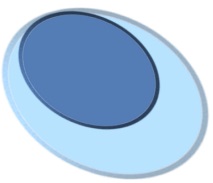 OBAVIJESTObavještavaju se građani naselja Gračac da je otklonjen kvar na uređaju za doziranje rezidualnog klora, te vodu nije više potrebno prokuhavati za piće.U Gračacu, 05. srpnja 2016. godineUprava tvrtkeGRAČAC VODOVOD I ODVODNJA d.o.o